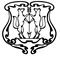 АДМИНИСТРАЦИЯ ГОРОДА ЕНИСЕЙСКАКрасноярского краяПОСТАНОВЛЕНИЕ«27»022015 г.	г. Енисейск№27/1-пОб утверждении требований к качеству услугпо погребению согласно гарантированному перечню, подлежащих возмещению за счет средств пенсионного фонда РФВ соответствии со статьей 9 Федерального закона от 12.01.1996 N 8-ФЗ "О погребении и похоронном деле", руководствуясь статьями 44.1 и 44.3 Устава города Енисейска ПОСТАНОВЛЯЮ:Согласовать с 01.01.2015 стоимость услуг, предоставляемых согласно гарантированному перечню услуг по погребению, подлежащих возмещению за счет средств Пенсионного фонда Российской Федерации в размере 6860,46 рублей согласно приложению  №1 к настоящему постановлениюУтвердить требования к качеству услуг по погребению согласно гарантированному перечню, подлежащих возмещению за счет средств Пенсионного фонда Российской Федерации, Фонда социального страхования Российской Федерации, согласно приложению № 2 к настоящему постановлению.Настоящее постановление вступает в силу со дня его подписания и распространяет свои действия  на отношения, возникшие с 01.01.2015 года.Считать утратившим силу постановление от 13.03.2014 N 88-п «Об утверждении требований к качеству услуг по погребению согласно гарантированному перечню, подлежащих возмещению за счет средств пенсионного фонда РФ».Контроль за выполнением настоящего постановления оставляю за собой.Глава администрации		А.В.АвдеевСмолячкова Людмила Викторовна8(39195)-2-49-49Приложение № 1к Постановлениюадминистрации городаот27.02.2015 г. №27/1-пСТОИМОСТЬ УСЛУГ,ПРЕДОСТАВЛЯЕМЫХ СОГЛАСНО ГАРАНТИРОВАННОМУ ПЕРЕЧНЮУСЛУГ ПО ПОГРЕБЕНИЮ, ПОДЛЕЖАЩИХ ВОЗМЕЩЕНИЮ ЗА СЧЕТСРЕДСТВ ПЕНСИОННОГО ФОНДА РОССИЙСКОЙ ФЕДЕРАЦИИ.Приложение № 2к Постановлениюадминистрации городаот 27.02.2015г. № 27/1-пТРЕБОВАНИЯК КАЧЕСТВУ СОГЛАСНО ГАРАНТИРОВАННОМУ ПЕРЕЧНЮ УСЛУГПО ПОГРЕБЕНИЮ, ПОДЛЕЖАЩИХ ВОЗМЕЩЕНИЮ ЗА СЧЕТ СРЕДСТВПЕНСИОННОГО ФОНДА РОССИЙСКОЙ ФЕДЕРАЦИИ№
п/п             Наименование услуги                Стоимость (руб.)    1   Оформление документов, необходимых для      
погребения                                  180,522   Предоставление и доставка гроба и других    
предметов, необходимых для погребения       2248,323   Перевозка тела (останков) умершего на       
кладбище                                    1068,514   Погребение                                  3363,11Итого: 6860,46Итого: 6860,46Итого: 6860,46№
п/п      Наименование услуги             Требования к качеству         1   Оформление документов,       
необходимых для погребения   Справка о смерти регистрируется в     
специальном журнале. Оформляются      
отчетные документы для оплаты услуг с изготовлением копий всех оригиналов   2   Предоставление и доставка    
гроба и других предметов,    
необходимых для погребения   Гроб - из пиломатериала по размеру    
тела (останков) умершего. Табличка -  
окрашена черной эмалью на деревянном  столбике с указанием данных умершего3   Перевозка тела (останков)    
умершего на кладбище         Перевозка тела (останков) умершего на кладбище осуществляется в специально  оборудованном для этих целей          автомобиле                            4   Погребение                   Погребение производится на кладбище в специально отведенных для этих целей  местах. Глубина копания могилы - не   менее 1,5 м. На месте захоронения     устраивается могильный холм и      устанавливается деревянный столбик с  табличкой                             